1.4	to consider, in accordance with Resolution 247 (WRC-19), the use of high-altitude platform stations as IMT base stations (HIBS) in the mobile service in certain frequency bands below 2.7 GHz already identified for IMT, on a global or regional level; IntroductionThis document presents the proposal from the Member States cosponsoring this input contribution for WRC-23 agenda item 1.4.ProposalThe Member States cosponsoring this input contribution support the use of HIBS in the frequency band 694-960 MHz, or portions thereof, globally including the countries listed in RR No. 5.313A, based on Method A3 in the CPM Report, while ensuring protection of existing primary services, and adjacent bands as appropriate.ARTICLE 5Frequency allocationsSection IV – Table of Frequency Allocations
(See No. 2.1)

MOD	AUS/KOR/IND/INS/J/MLA/MLD/FSM/PNG/PHL/THA/TON/VUT/102/1#1414460-890 MHzReasons:	It is proposed that the use of high-altitude platform stations as IMT base stations (HIBS) in the mobile service in the frequency band 694-960 MHz, or portions thereof, on a global level, including the countries listed in RR No. 5.313A, based on Method A3 in the CPM Report, while ensuring protection of existing primary services, and adjacent bands as appropriate.MOD	AUS/KOR/IND/INS/J/MLA/MLD/FSM/PNG/PHL/THA/TON/VUT/102/2#1415890-1 300 MHzReasons:	It is proposed that the use of high-altitude platform stations as IMT base stations (HIBS) in the mobile service in the frequency band 694-960 MHz, or portions thereof, on a global level, including the countries listed in RR No. 5.313A, based on Method A3 in the CPM Report, while ensuring protection of existing primary services, and adjacent bands as appropriate.ADD	AUS/KOR/IND/INS/J/MLA/MLD/FSM/PNG/PHL/THA/TON/VUT/102/3#14165.C14	The frequency band 698-960 MHz, or portions thereof, in Region 2, the frequency band 694-790 MHz, or portions thereof, in Region 1, and the frequency band 790-960 MHz, or portions thereof, in Regions 1 and 3, are identified for use by high-altitude platform stations as International Mobile Telecommunications (IMT) base stations (HIBS). This identification does not preclude the use of these frequency bands by any application of the services to which it is allocated and does not establish priority in the Radio Regulations. HIBS shall not claim protection from existing primary services. No. 5.43A does not apply. The notifying administration of HIBS at the time of submission of the Appendix 4 information shall send an objective, measurable and enforceable commitment undertaking that in case of unacceptable interference is caused shall immediately reduce the interference to the acceptable level or cease the emission. Resolution [A14-HIBS 694-960 MHZ] (WRC-23) shall apply. Such use of HIBS in the frequency bands 694-728 MHz and 830-835 MHz is limited to reception by HIBS.     (WRC-23)Reasons:	It is proposed that the use of high-altitude platform stations as IMT base stations (HIBS) in the mobile service in the frequency band 694-960 MHz, or portions thereof, on a global level, including the countries listed in RR No. 5.313A, based on Method A3 in the CPM Report ,while ensuring protection of existing primary services, and adjacent bands as appropriate.ADD	AUS/KOR/IND/INS/J/MLA/MLD/FSM/PNG/PHL/THA/TON/VUT/102/4#14175.D14	The frequency band 698-790 MHz, or portions thereof, in the countries listed in No. 5.313A, which are allocated to the mobile service on a primary basis, is identified for use by high-altitude platform stations as International Mobile Telecommunications (IMT) base stations (HIBS). This identification does not preclude the use of this frequency band by any application of the services to which it is allocated and does not establish priority in the Radio Regulations. HIBS shall not claim protection from existing primary services. No. 5.43A does not apply. The notifying administration of HIBS at the time of submission of the Appendix 4 information shall send an objective, measurable and enforceable commitment undertaking that in case of unacceptable interference is caused shall immediately reduce the interference to the acceptable level or cease the emission. Resolution [A14-HIBS 694-960 MHZ] (WRC-23) shall apply. Such use of HIBS in the frequency band 698-728 MHz is limited to reception by HIBS.     (WRC-23)Reasons:	It is proposed that the use of high-altitude platform stations as IMT base stations (HIBS) in the mobile service in the frequency band 694-960 MHz, or portions thereof, on a global level, including the countries listed in RR No. 5.313A, based on Method A3 in the CPM Report ,while ensuring protection of existing primary services, and adjacent bands as appropriate.______________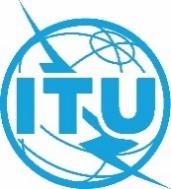 World Radiocommunication Conference (WRC-23)
Dubai, 20 November - 15 December 2023World Radiocommunication Conference (WRC-23)
Dubai, 20 November - 15 December 2023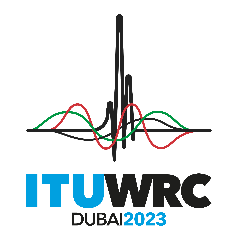 PLENARY MEETINGPLENARY MEETINGDocument 102-EDocument 102-E27 October 202327 October 2023Original: EnglishOriginal: EnglishAustralia/Korea (Republic of)/India (Republic of)/Indonesia (Republic of)/Japan/Malaysia/Maldives (Republic of)/Micronesia (Federated States of)/Papua New Guinea/Philippines (Republic of the)/Thailand/Tonga (Kingdom of)/Vanuatu (Republic of)Australia/Korea (Republic of)/India (Republic of)/Indonesia (Republic of)/Japan/Malaysia/Maldives (Republic of)/Micronesia (Federated States of)/Papua New Guinea/Philippines (Republic of the)/Thailand/Tonga (Kingdom of)/Vanuatu (Republic of)Australia/Korea (Republic of)/India (Republic of)/Indonesia (Republic of)/Japan/Malaysia/Maldives (Republic of)/Micronesia (Federated States of)/Papua New Guinea/Philippines (Republic of the)/Thailand/Tonga (Kingdom of)/Vanuatu (Republic of)Australia/Korea (Republic of)/India (Republic of)/Indonesia (Republic of)/Japan/Malaysia/Maldives (Republic of)/Micronesia (Federated States of)/Papua New Guinea/Philippines (Republic of the)/Thailand/Tonga (Kingdom of)/Vanuatu (Republic of)PROPOSALS FOR THE WORK OF THE CONFERENCEPROPOSALS FOR THE WORK OF THE CONFERENCEPROPOSALS FOR THE WORK OF THE CONFERENCEPROPOSALS FOR THE WORK OF THE CONFERENCEAgenda item 1.4Agenda item 1.4Agenda item 1.4Agenda item 1.4Allocation to servicesAllocation to servicesAllocation to servicesAllocation to servicesRegion 1Region 2Region 3Region 3470-694BROADCASTING5.149  5.291A  5.294  5.296  
5.300  5.304  5.306  5.312470-512BROADCASTINGFixedMobile5.292  5.293  5.295470-585FIXEDMOBILE  5.296ABROADCASTING5.291  5.298470-694BROADCASTING5.149  5.291A  5.294  5.296  
5.300  5.304  5.306  5.312512-608BROADCASTING5.295  5.297  470-585FIXEDMOBILE  5.296ABROADCASTING5.291  5.298470-694BROADCASTING5.149  5.291A  5.294  5.296  
5.300  5.304  5.306  5.312512-608BROADCASTING5.295  5.297  585-610FIXEDMOBILE  5.296ABROADCASTINGRADIONAVIGATION5.149  5.305  5.306  5.307470-694BROADCASTING5.149  5.291A  5.294  5.296  
5.300  5.304  5.306  5.312608-614RADIO ASTRONOMYMobile-satellite except
aeronautical mobile-satellite
(Earth-to-space)585-610FIXEDMOBILE  5.296ABROADCASTINGRADIONAVIGATION5.149  5.305  5.306  5.307470-694BROADCASTING5.149  5.291A  5.294  5.296  
5.300  5.304  5.306  5.312608-614RADIO ASTRONOMYMobile-satellite except
aeronautical mobile-satellite
(Earth-to-space)610-890FIXEDMOBILE  5.296A  5.313A 
5.317ABROADCASTING470-694BROADCASTING5.149  5.291A  5.294  5.296  
5.300  5.304  5.306  5.312614-698BROADCASTINGFixedMobile5.293  5.308  5.308A  5.309  610-890FIXEDMOBILE  5.296A  5.313A 
5.317ABROADCASTING694-790MOBILE except aeronautical mobile  5.312A  5.317ABROADCASTING5.300  5.312614-698BROADCASTINGFixedMobile5.293  5.308  5.308A  5.309  610-890FIXEDMOBILE  5.296A  5.313A 
5.317ABROADCASTING694-790MOBILE except aeronautical mobile  5.312A  5.317ABROADCASTING5.300  5.312698-806MOBILE  5.317ABROADCASTINGFixed
5.293  5.309  610-890FIXEDMOBILE  5.296A  5.313A 
5.317ABROADCASTING790-862FIXEDMOBILE except aeronautical mobile  5.316B  5.317ABROADCASTING5.312  5.319698-806MOBILE  5.317ABROADCASTINGFixed
5.293  5.309  610-890FIXEDMOBILE  5.296A  5.313A 
5.317ABROADCASTING790-862FIXEDMOBILE except aeronautical mobile  5.316B  5.317ABROADCASTING5.312  5.319806-890FIXEDMOBILE  5.317ABROADCASTING610-890FIXEDMOBILE  5.296A  5.313A 
5.317ABROADCASTING862-890FIXEDMOBILE except aeronautical
mobile  5.317ABROADCASTING  5.322806-890FIXEDMOBILE  5.317ABROADCASTING610-890FIXEDMOBILE  5.296A  5.313A 
5.317ABROADCASTING
5.319  5.323
5.317  5.3185.149  5.305  5.306  5.307
5.320Allocation to servicesAllocation to servicesAllocation to servicesRegion 1Region 2Region 3890-942FIXEDMOBILE except aeronautical mobile  5.317ABROADCASTING  5.322Radiolocation













5.323890-902FIXEDMOBILE except aeronautical mobile  5.317ARadiolocation5.318  5.325890-942FIXEDMOBILE  5.317ABROADCASTINGRadiolocation














5.327890-942FIXEDMOBILE except aeronautical mobile  5.317ABROADCASTING  5.322Radiolocation













5.323902-928FIXEDAmateurMobile except aeronautical mobile  5.325ARadiolocation5.150  5.325  5.326890-942FIXEDMOBILE  5.317ABROADCASTINGRadiolocation














5.327890-942FIXEDMOBILE except aeronautical mobile  5.317ABROADCASTING  5.322Radiolocation













5.323928-942FIXEDMOBILE except aeronautical mobile  5.317ARadiolocation
5.325890-942FIXEDMOBILE  5.317ABROADCASTINGRadiolocation














5.327942-960FIXEDMOBILE except aeronautical mobile  5.317ABROADCASTING  5.3225.323942-960FIXEDMOBILE  5.317A942-960FIXEDMOBILE  5.317ABROADCASTING
5.320